Mahnaz Samadbeik PhDAssociate Professor, Lorestan University of Medical Sciences, Khorramabad, Iran 
Phone: 	+98 918 111 7135 	        Google Scholar: www.tiny.cc/Samadbeik  Fax: 	+98 61 3342 0030	        ORCID: 0000-0002-4756-2364 Email:	samadbeik.m@lums.ac.ir       Web: Lums.ac.irAddress: School of Allied Medicine, Lorestan University of Medical Sciences, East Goldasht, Beside the Social Security Hospital, Khorramabad, Iran.  P. O. Box:1996713883     Academic QualificationsPhD in Health Information Management (2009 –2013)
Faculty of management and medical information science 
Iran University of Medical Sciences (IUMS), Tehran, Iran
Thesis: Designing a National Conceptual Model of Electronic Prescribing System (19.92 out of 20)
Advisors: Prof. Maryam Ahmadi, A/Prof. Farahnaz Sadoughi
MSc in Education of Medical Records (1998 – 2002)
Faculty of management and medical information science 
Iran University of Medical Sciences (IUMS), Tehran, Iran
Thesis: A Study of the Admission and Discharge in Teaching Hospitals (20 out of 20)
Advisors: Dr. Ebrahim Sadaghiyani, A/Dr. Abazar Hajavi
Advisors: Dr Darcey Terris, Prof. Thomas Wetter, Prof. Rainer Sauerborn BSc in Medical Records (1996-1998)
Shahid Beheshti University of Medical Sciences, Tehran, Iran 
Final Project: A study of medical  filing department in Tehran hospitals
Outstanding average score (18.36 out of 20)Associate Degree in Medical Records (1992-1994) 
Mazandaran University of Medical Science, Sari, IranOutstanding average score (19.19 out of 20)Work experienceAcademic Visitor (2019 – 2020)Centre for Online Health (COH), Centre for Health Services Research (CHSR), The University of Queensland (UQ), Brisbane, QLD, AustralianDirector of Research Development and Evaluation (2019 – current)Vice Chancellor for Research & Technology, Lorestan University of Medical, Khorramabad, Iran Memebr of Social Determinants of Health Research Center (2016 – 2019) Lorestan University of Medical Sciences, Khorramabad, IranHead of the Medical Information and Scientific Resources group (2016 – 2019)
Vice Chancellor for Research & Technology, Lorestan University of Medical, Khorramabad, IranChair of  Scientific Excellence Workgroup (2016 – 2018)Vice Chancellor for Education, Lorestan University of Medical, Khorramabad, Iran Vice Dean for Research (2015 – 2016)Faculty of Allied Medical Sciences, Lorestan University of Medical Sciences, Khorramabad, IranMember of National Statistics and Information Technology Committee  (2015 – 2016)Ministry of Health and Medical education, Tehran, IranHead  of  Department of Health Information technology (2015 – 2019)Faculty of Allied Medical Sciences, Lorestan University of Medical Sciences, Khorramabad, IranHead  of  department of Medical Record (2006 – 2009)Faculty of Allied Medical Sciences, Lorestan University of Medical Sciences, Khorramabad, IranFaculty Member (2006 – current)Lorestan University of Medical Sciences, Khorramabad, IranHead of Education Development Office (EDO) (2005 – 2006)            Faculty of Allied Medical Sciences Hamedan University of Medical Sciences, Hamedan, IranEvaluator of Medical Record Departments of Hospitals (2003 – 2004)            Unit for Hospitals Evaluation and Accreditation, Vice-Chancellor for Treatment, Hamedan University of Medical Sciences, Hamedan, IranRepresentative of National Scientific Association of Medical Records (2001 – 2003)            Hamedan University of Medical Sciences, Hamedan, IranMember of Hospital Medical Records Committee (1998 – 2006)            Fatemiyeh Hospital, Hamedan University of Medical Sciences, Hamedan, IranHead of Medical Records Department (1995 – 2006)            Fatemiyeh Hospital, Hamedan University of Medical Sciences, Hamedan, IranGrantsSuccessful2019 National Agency for Strategic Research in Medical Education (NASR), Iran (AU$ 25,000)
Title: Designing an internal and external intersectoral collaboration model of lorestan university of medical sciences in health higher education2020 Vice Chancellor for Research & Technology (AU$ 3000)
Title: Assessing the Online Health Information Behavior of Iranian Users related to COVID-19 - Lorestan University of Medical Sciences2018 Vice Chancellor for Research & Technology (AU$ 8000)
Title: Factors influencing treatment failure of diabetics patients: A qualitative study- Lorestan University of Medical Sciences2015 Vice Chancellor for Research & Technology (AU$ 2000)
Title: Study of online outpatient booking system in Iranian hospitals- Lorestan University of Medical Sciences2015 Vice Chancellor for Research & Technology (AU$ 2000)
Title: The study of  electronic health literacy among paramedical and health students in Lorestan university of medical sciences, in 2015 - Lorestan University of Medical Sciences2015 Vice Chancellor for Research & Technology (AU$ 1500)
Title: The study of cellular phone dependency level and its relationship with scholastic characteristics among paramedical and health students in Lorestan University of Medical Sciences, in 2015- Lorestan University of Medical Sciences2016 Vice Chancellor for Research & Technology (AU$ 4000)
Title: Presenting a Model for the Acceptance of Mobile Health in the students of Lorestan University of Medical Sciences- Lorestan University of Medical Sciences2016 Vice Chancellor for Research & Technology (AU$ 3500)
Title: An investigation of knowledge structure in Health Information technology studies: A coword analysis- Lorestan University of Medical SciencesPhD/MSc supervisionPhD – Associate Advisor (2017-current)
Title: Develoing a Conceptual Model of Mental Health Information System for Iran Iran University of Medical SciencesPhD – Associate Advisor (2016-2019)
Title: Develoing a Conceptual Model of Mental Health Information System for Iran Iran University of Medical SciencesMaster of Science (MSc) – Associate Advisor (2016-2018)
Title: Strategy Formulation for Developing Telemedicine in Isfahan Conceptual model Designing of Pharmacy Information System in educational Hospitals affiliated to Fars University of Medical Sciences: Mixed Method 2015Shiraz University of Medical SciencesMaster of Science (MSc) – Associate Advisor (2015-2017)
Title: Strategy Formulation for Developing Telemedicine in Isfahan Tehran University of Medical Sciences, School Of Allied Medical SciencesMaster of Science (MSc) – Associate Advisor (2014-2016)
Title: Designing Model of National Health Portal         Tehran University of Medical Sciences, School Of Allied Medical SciencesMaster of Science (MSc) – Associate Advisor (2014-2016)
Title: Designing A Portal For Collecting Family Health History Of Patients         Tehran University of Medical Sciences, School Of Allied Medical SciencesScholarly Honors and Awards2019, Full scholarship for Visiting Academic from Iranian Ministry of Health and Medical Education  at The University of Queensland (UQ) (six months), Centre for Online Health (COH), Australia (about AU$ 20,000)2019, Best University Educational Process, Chair of  Scientific Excellence Workgroup, Title: Curriculum development of Master Science in Pediatric Oncology Nursing. Lorestan University of Medical Sciences, Khorramabad, Iran2018, Best University Educational Process, Principal Investigator, Title: Improving Quality of Training Course of Health Information Technology Students in Lorestan University of Medical Sciences. Lorestan University of Medical Sciences, Khorramabad, Iran2017, Best Poster at First National Congress of Medical Informatics. Mashhad, Iran2016, 2017, 2018 Top Researcher in 1st, 2nd and 3rd Research festival of Lorestan University of Medical Sciences, Khorramabad, Iran 2016, Best Faculty member of Lorestan University of Medical Sciences, Khorramabd, Iran2015, Best Poster at Fourth National Conference on Health Information Management Promotion. Tehran, Iran2015, Best Poster at the 5th National Congress of Medical Errors Prevention. Khorramabd, Iran2013, First-Rank Student in PhD. Program  (GPA: 19.20 out of 20) and first rank in Comprehensive exam, Iran University of Medical Sciences, Tehran, Iran2013, Member of exceptional talents student in PhD degree2005, Full scholarship from Iranian Ministry of Health for PhD. Iran University of Medical Sciences, Tehran, Iran2002, Top-Rank Student in MSc. (GPA: 18.40 out of 20), Iran University of Medical Sciences, Tehran, Iran1998, First-Rank Student in BSc. (GPA: 18.36 out of 20), Shahid Beheshti University of Medical Sciences, Tehran, IranEditorial positions and peer-review serviceEditorial Board memberJournal of Health and Biomedical Informatics (Kerman University of Medical Sciences)Journal of Health Administration  (Iran University of Medical Sciences)Journal of Paramedical Science and Rehabilitation (JPSR)( Mashhad University of Medical Sciences)Peer-reviewer of some journals including:Worldviews on Evidence-Based NursingHealth Information Management JournalApplied Clinical InformaticsIranian Red Cre scent Medical Journal BooksSadoghi F, Samadbeik M, Ehteshami A, Aminpour F, Rezaei P. Health Information Technology [in Persian]. Tehran, Iran: Jafari Publication; 2012Ahmadi M, Samadbeik M, Shanbezade m, Alidust F, Naseriburabadi T . Illustrated Dictionary of Health Information Technology [Persian]. Tehran, Iran: Khalili Publication; 2017 Peer-reviewed journal papers (1-52)Samadbeik M, Fatehi F, Braunstein M, Barry B, Saremian M, Kalhor F, Edirippulige S. Education and Training on Electronic Medical Records (EMRs) for health care professionals and students: A Scoping Review. International Journal of Medical Informatics. 2020; 142:104238.Samadbeik M, Saremian M, Sohrabizadeh M, Birjandi M, Garavand S. Evaluation of E-health literacy in Paramedicine and Health Nutrition students of Lorestan University of Medical Sciences. Journal of Health Literacy. 2020;5(1):12-22.Biranvand A, Samadbeik M, Khasseh AA. Mapping of Knowledge Structure in the Field of Health Information Management and Technology: A Co-Word Analysis. Depiction of Health. 2020; 11(2): 117-136. [In Persian]Toulabi T, Samadbeik M, Abdolkarimi B. Empowering Pediatric Oncology Nurses: A Successful Experience.  Quarterly Journal of Nursing Management. 2020; 8(1):36-9 [In Persian]Garavand A, Samadbeik M, Nadri H, Rahimi B, Asadi H. Effective Factors in Adoption of Mobile Health Applications between Medical Sciences Students Using the UTAUT Model. Methods of Information in Medicine. 2019;58(04/05):131-9.Astaraki P, Hashemi S, Ebrahimzadeh F, Ahadi M, Samadbeik M. An Investigation of the Lenght of Waiting Time for Services in the Emergency Departments of Teaching Hospitals in Khorramabad. Yafteh. 2020;22(1). [In Persian]Imani-Nasab M H, Nouraei Motlagh S, Bastani P, Birjandi M, Bakhtiar K, Samadbeik M. Knowledge Translation at Lorestan University of Medical Sciences: Evidence from Iran. Shiraz E-Med J, 2020. 21(5):e90509.  Aslani N, Ahmadi M, Samadbeik M. A systematic review of the attributes of electronic personal health Records for Patients with multiple sclerosis. Health and Technology. 2019:1-3.Samadbeik M, Ahmadi M, Sadoughi F, Garavand A. Main Elements of National Model of Electronic Prescription System from Physicians’ Point of View: A Case Study in a Developing Country. Iranian Journal of Pharmaceutical Research. 2019 Dec 1;18(4):2204-15.Bastani P, Keshavarz K, Samadbeik M, Mahmoudi Mehr M, Yousefi A, Bordbar N. Evaluation of Managerial Skills among Pharmacists in South of Iran. Iran J Health Sci. 2019; 7 (3) :31-41Shadadeh F, Samadbeik M, Amiri F, Hajipourtalebi A. The Digital Gap in Patients' Use of Health Information Technology and Effective Factors and Strategies; a Systematic Review. hrjbaq. 2019; 4 (3) :181-188 [In Persian] Mahmoudzadeh-Sagheb Z, Bastani P, Samadbeik M, Bayati B, Bordbar A. Functional Requirements of the Pharmacy Information Systems from the Pharmacists' Perspective: A Qualitative Approach. Journal of Health and Biomedical Informatics 2019; 6(2): 111-20. [In Persian] Samadbeik M, Kalhori  F,  Harati A , Garavand A. E- Mail Communication Applications in Patient Physician Communication: A Systematized Review. Iranian Journal of Medical Informatics(Frontiers in Health Informatics). 2019;8: Pages: e7Bastani P, Ghanbarzadegan A, Vatankhah S, Samadbeik M. Components Affecting Pharmaceutical Strategic Purchasing: A Scoping Review. Health Services Insights. 2019 Jan;12: 1-11.Ehteshami A, Saghaeiannejad-Isfahani S, Samadbeik M, Falah K. Formulating Telemedicine Strategies in Isfahan University of Medical Sciences. Acta Informatica Medica. 2018 Oct;26(3):169.Samadbeik M, Garavand A, Saremian M, Baraei Z , Adeli M. et al. Readiness of Patients with Chronic Diseases to Use Health Information Technology: An Experience of a Developing Country, Shiraz E-Med J. 2018 ; 19(10):e65797. Samadbeik M, Aslani N, Bastani P, et al. The Requirements and Biases of Medical Tourism Website for Hospitals: A Cross-Sectional Study. Jundishapur J Health Sci. 2018;In Press(In Press):e79916.Bastani P, Samadbeik M, Dinarvand R, Kashefian-Naeeini S, Vatankhah S. Qualitative analysis of national documents on health care services and pharmaceuticalspurchasing challenges: evidence from Iran. BMC health services research. 2018 Dec;18(1):410.Samadbeik M, Yaaghobi D, Bastani P, Abhari S, Rezaee R, Garavand A. The applications of virtual reality technology in medical groups teaching. Journal of advances in medical education & professionalism. 2018;6(3):123.Nadri H, Rahimi B, Afshar HL, Samadbeik M, Garavand A. Factors Affecting Acceptance of Hospital Information Systems Based on Extended Technology Acceptance Model: A Case Study in Three Paraclinical Departments. Applied clinical informatics. 2018 Apr;9(02):238-47.Amerai M, Sadoughi F, Samadbeik M. Mental Health Minimum Dataset: A systematic review and search. Middle East Journal of Family Medicine. 2018 Feb 1;7(10):359.Samadbeik M, Saremian M, Garavand A, Hasanvandi N, Sanaeinasab S, Tahmasebi H. Assessing the Online Outpatient Booking System. Shiraz E-Medical Journal. 2018;19(4): e60249.Bayati S, Bastani P, Sagheb Z, Jamalabadi S, Samadbeik M. The performance implications of pharmacy information system at the university teaching hospitals of Shiraz, Iran: Cluster approach. Journal of Advanced Pharmaceutical Technology & Research. 2017;8(4):125-30Rahimi Alami  M, Nemayande M, Yousefianzadeh O, Samadbeik M, Azizi AA, Motaghedi R, Zare A, Ghasemian S, Barzegar A, Gholampour V, Dehghan H. Personal Electronic Health Record for Patients with Diabetes; Health Technology Assessment Protocol. Internal Medicine and Medical Investigation Journal. 2017;2(4):132-38.Samadbeik M, Shahrokhi N, Saremian M, Garavand A, Birjandi M. An Information processing in nursing information systems: An evaluation study from a developing country. Iranian Journal of Nursing and Midwifery Research. 2017; 22(5): 377-382.Garavand A, Asadi H, Samadbeik M, Hasumi M, Mohammadi R, Abhari Sh. An Assessment of Infrastructures of  Telemedicine at Shiraz University of Medical Sciences. Journal of Health Management and Informatics. 2017; 4(2):51-56.Bastani P, Jooybar M, Ahmad Zadeh M, Samadbeik M. Community pharmacy-based survey on pharmacists knowledge, attitude, and performance regarding dietary supplements: Evidence from South of Iran. Natl J Physiol Pharm Pharmacol. 2017; 7(4): 396-402. Samadbeik M, Ahmadi M, Sadoughi F, Garavand A. A comparative review of electronic prescription systems: Lessons learned from developed countries. J Res Pharm Pract 2017;6(1):3-11Samadbeik M, Asadi H, Mohseni M, Takbiri A, Moosavi A, Garavand A. Designing a Medical Tourism Website: A Qualitative Study. Iranian Journal of Public Health. 2017; 46(2):249-257.            Ahmadi M, Amraei M, Samadbeik M. Developing a national formulary based on a unified payment system in Iran. Electronic Physician. 2017;9(1):3623-3629. Garavand A, Samadbeik M, Kafashi M, Abhari S. Acceptance of Health Information Technologies, Acceptance of Mobile Health: A Review Article. Journal of Biomedical Physics and Engineering. 2017;7(4):403-408.Samadbeik M, Ahmadi M, Sadoughi F. An Applied Review Model of Electronic Prescription System in Developed Countries . J Clin Res Paramed Sci 2016; 5(2):90-104 Bastani  P, Doshmangir L, Samadbeik M, Dinarvand  R. Requirements and Incentives for Implementation of Pharmaceutical Strategic Purchasing in Iranian Health System: A Qualitative Study. Glob J Health Sci. 2017;9(1):163‑170. Meraji M, Ramazan Ghorbani N, Mahmoodian S, Samadbeik M. Applications of Information Technology in Nursing During 2005-15: Evidence from Iran. Stud Health Technol Inform. 2016;225:643-4.Garavand A, Samadbeik M, Asadi H, Abhari S. Readiness of Shiraz teaching hospitals to implement Electronic Medical Record (EMR). Journal of Health Management and Informatics. 2016;3(3):82-8. Bastani  P, Samadbeik M, Kazemifard Y. Components that affect the Implementation of Health Services` Strategic Purchasing: A Comprehensive Review of the Literature. Electronic Physician. 2016;8(5):2333-2339. Garavand A, Samadbeik M, Kafashi M, Abhari S. The Identification and Classification of Deployment Challenges Related to Electronic Health Records: A Review Article. Shiraz E-Medical Journal. 2016; 17(2): e33304. Samadbeik M, Ebrahimi S, Kafashi M, Garavand A, Ghanbari S. Tele ECG;    Applications, Infrastructures and Necessity of Using it. Journal of Health and Biomedical Informatics. 2016;2(4):258-66.Salarvand Sh, Samadbeik M, Tarahi MJ, Salarvand H. Quality of Public Hospitals Websites: A Cross-Sectional Analytical Study in Iran. Acta Inform Med. 2016; 24(2): 130-133. Salarvand Sh, Sheikh Abumasoudi R, Kashani F, Samadbeik M, Salarvand H. Assessing the Necessitate Quality Indicators of Hospitals' Websites. Journal of Hospital. 2016; 15(1): 87-100.  [In Persian]Gorzin A, Samadbeik M, Ahmadi R. Opportunities and Challenges Electronic Health Records Documentation from the Perspective of Nurses. J Clin Res Paramed Sci 2016; 4(4):292-300.Bastani  P,  Dinarvand  R, Samadbeik M, Pourmohammadi K. Pharmaceutical strategic purchasing requirements in Iran: Price interventions and the related effective factors. J Res Pharm Pract. 2016;5(1):35‑42. Samadbeik M, Baraei Z, Rahbar S. Awareness of Patients' Rights Charter among Paramedical Intern Students in Lorestan University of Medical Science. Journal of Health and Biomedical Informatics 2015; 2(2): 106-112. [In Persian]Samadbeik M, Garavand S, Maryam Sohrabi Zadeh M, Koshki N, Mohammadi Z. The Study of Characteristics of Health Literacy Instruments for Computer-Based Applications: A Review Article. Journal of Health and Biomedical Informatics 2015; 2(3). [In Persian]Samadbeik M, Gorzin Z, Khoshkam M, Roudbari M. Managing the Security of Nursing Data in the Electronic Health Record. Acta Informatica Medica. 2015;23(1):39. Doi: 10.5455/aim.2015.23.39-43.Ahmadi M, Samadbeik M, Sadoughi F. Modeling of Prescribing Process in Iran: a Gateway toward Electronic Prescribing. Iranian Journal of Pharmaceutical  Research. 2014; 12(2): 725-738.Samadbeik M, Ahmadi M, Mohammadi A, Mohseni saravi B. Health Information on Internet: Quality, Importance, and Popularity of Persian Health websites. Iran Red Crescent Med J. 2014; 16(4): e12866. DOI: 10.5812/ircmj.12866.Samadbeik M, Ahmadi M, Hosseini Asanjan SM. A theoretical approach to electronic prescription system: lesson learned from literature review. Iran Red Crescent Med J.  2013; 15(10): e8436. Samadbeik M, Ahmadi M. Electronic Prescription System: Concepts and Standards. Health Inf Manage 2013; 10(2): 312-24. [In Persian]Samadbeik M, Ahmadi M, Birjandi M. Study of the inpatient admission unit condition in the educational hospitals of Lorestan university of medical sciences in 2009. Yafteh. 2011; 13(1): 17-31. [In Persian]Ahmadi M, Samadbeik M, Birjandi M. Survay of the medical records filing in the teaching hospitals  of  lorestan university of medical sciences in 2009. Yafteh. 2009; 11(3): 71-78. [In Persian]Samadbeik  M. A Study of the Admission and  discharge in teaching hospitals affiliated with Hamedan University of Medical Science. Hospital, 2003; (12):29-36. [In Persian]Conference Abstracts & Presentations (1-14)RahimiAlami M, Nemayande M, Yousefianzadeh O, Samadbeik M, Azizi AA, Motaghedi R, Zare A, Ghasemian S, Barzegar A, Gholampour V, Dehghan H. (2017). The Impact of Web Personal Health Case on Diabetes Control Indicators: A Meta-Analysis Study. First National Congress of Medical Informatics; Mashhad, Iran. (Top poster)Samadbeik M, Saremian M. (2016). The role of health literacy in accessing online health information online. The 5th National Conference of Health Literacy; Mashhad, Iran.Samadbeik M, Saremian M (2015). Health Information Technology-related Errors: a threat for patient safety. The 5th National Congress of Medical Errors Prevention; Khorramabd, Iran. (Top poster)Samadbeik  M,  Baraei Z, Rahbar S, Zare S. (2015). Awareness of Patient Rights Charter Among Paramedical Intern Students in Lorestan University of  Medical Science. 8th Imamia International Conference; Tehran, Iran.Samadbeik  M, Matinrad Z, Khazaei S, Shokrisanjabi M. (2015). Comparative study of national minimum data set for emergency department information system. Fourth National Conference on Health Information Management Promotion; Tehran. Iran  (Top poster)Samadbeik M, Saremian M. (2015). The application of information technologies in diabetes self-care. 3 rd National Congress on Patient Education & SelfCare; Tehran, Iran.Samadbeik M, Saremian M. (2015). The use of telemedicine and telecare for elderly patients. International conference on sustainable reform in health system; Isfehan, Iran.Samadbeik M, Ahmadi M, Mohammadi A, Mohseni saravi B. (2013). Health Information on Internet: Quality, Importance, and Popularity of Persian Health websites. International Conference on Management and Information Systems (ICMIS); Bangkok, Thailand.Samadbeik M, Ahmadi M. (2012). Speech recognition solution in emergency department.  3rd International Conference on Transforming Healthcare with IT. 31 August – 1 September 2012,   Hyderabad, India.Samadbeik M, Ahmadi M. (2012). Electronic prescription system and use of information technology to improve medication management (Concepts and standards).  First international seminar on pharmacoeconomics and pharmacy management. Tehran. Iran.Samadbeik M. (2010). Study of the inpatient admission unit condition in the educational hospitals of Lorestan university of medical sciences in 2009. 13th International conferenceon emergency medicine (ICEM). Society for emergency medicine in singapore; Singapore.Samadbeik  M. (2004). HL7-A Standard  for Interchanging  of Information. 4th Regional Conference on eHealth; Tehran,Iran.Samadbeik M. (2004). Applications of Telemedicine and Telecommunications to Disaster Medicine. 2nd International Congress on Health,Medication and Crisis Management in Disaster Incident; Tehran,Iran. Ministry of Health and Medical Education.Samadbeik  M. (2004). Applications of Telemedicine and Telecommunications in Disaster  Medicine. Conference on Prehospital Plan & Incident Command System; Hamedan, Iran. Teaching ExperiencesUndergraduate units:  International statistical classification of diseases and health problems (ICD-10)  Mortality coding using ICD-10Disease classification and coding systemsMedical Informatics Insurance & reimbursement systems in health systemTechnology management in health scopeHealth information technologySpecial English language in information technology  Infrastructure & programs of health system in Iran Medical certification of cause of deathManagement of health information technology department    Comparative health information management Utilization of nomenclature system in health information processing  Classification and coding of diseases and related health problemsMedical RecordsMedical terminologyMedical filingMedical documentationSpecial english languagePostrgraduate units:  Advanced disease classification and coding systemsTrainer of workshopsThree Workshops in Disease and Health Outcomes Registry Systems, Lorestan University of Medical Scinces, 2017, 2018, 2019, Khorramabd, IranWorkshop in Registration in Disease and Health Outcomes Registry Sytems, Esfarayen School of  Medical Sciences, 2019, Esfarayen ,IranWorkshop in Scientometric Indexes, Lorestan  University of Medical Scinces, 2017, khorramabd, IranSix Workshops in Advanced Search, Lorestan  University of Medical Scinces, 2015, 2016, khorramabd, IranFour Workshops in Basic Search, Lorestan  University of Medical Scinces, 2015, Khorramabd, Iran Two Workshops in Mortality Coding (ICD 10), Hamedan University of Medical Scinces,  Lorestan University of Medical Scinces, 2005, 2009, Hamedan, Khorramabad, Iran Workshops in Hospital and Medical Filing, Hamedan University of Medical Scinces, 2004, Hamedan, Iran Workshops in Importance of Hospital Admission Department, Hamedan University of Medical Scinces, 2004, Hamedan, Iran Personal Development CoursesMetrics for grant applications, 4 Feb 2020, The University of QueenslandProducing video abstracts, 27 Nov 2019, The University of QueenslandCHECK – Strategic scholarly publishing program workshop, 5 Nov 2019, The University of Queensland Planning for success: project management for clinical research workshop, 29 Oct 2019, MNHHS Research Education Session, Metro North Hospital and Health Service workshop, BrisbaneUsing Nvivo in systematic review and reviews workshop, 18 Oct 2019, The University of Queensland Research Data management Best Practice with UQRDM workshop, 23 Sept 2019, The University of QueenslandEndNote: getting started, 17 Sept 2019, workshop, The University of Queensland Electronic resources of ProQuest Publisher workshop, 2016, Farida Engineering, Tehran, IranElectronic resources of Elsevier Publisher, Farida Engineering, Tehran, IranRefereesReferees available upon request.Publicationsh-index: 11 (Google Scholar); 6 (Scopus)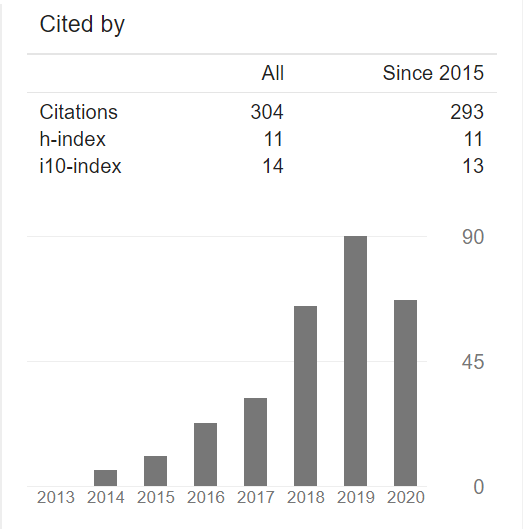 Google Scholar profile – Aug 2020